                       9º REUNIÓN En la ciudad de Bollullos del Condado, siendo las dieciséis horas del día 18 de Marzo  del dos mil diecinueve se reúnen los miembros  reseñados arriba para tratar los siguientes asuntos: ORDEN DEL DÍA 1.– Reorganización actividades llevadas a cabo en el proyecto1.– En esta sesión, optamos por reorganizar las actividades que estamos llevamos a cabo en nuestro centro en las distintas carpetas habilitadas para ello en Colabora.BOLLULLOS PAR DEL CONDADO   18  de Marzo  de  2019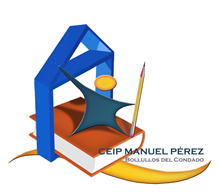 C.E.I.P. MANUEL PÉREZBollullos del CondadoHuelvaAsistentes: -Miembros de la comisión 